Cognome ……………………………………...........................   Nome …………………………………………….................................................  C. FiscaleNato a  ………………………………………………………................ Prov.  ....................... il  ...…………………...............................................Residenza-…Via/P.zza…..…………………………………………………………n.............. Cap...………… Città  ………………………………............. Domicilio-… Via/P.zza…..………………………………………………………… n.............. Cap...………… Città  ………………………………............. Cittadinanza…………………………………………..E-mail …………………………………………………………………………………………………………………Tel. ………………………………cell………………………………………Altro Recapito Telefonico …………………………......................................Intende iscriversi ai seguenti corsi tematici:                 27/02/2019 I dolci di carnevale13/03/2019 I macarons27/03/2019 Le crostate e le torte da forno17/04/2019 I bigné e la crema pasticceraCon la presente iscrizione il sottoscritto conferma l’impegno al pagamento di € 40 per ogni corso, che dovrà essere versato, anche in caso di mancata frequenza, secondo le modalità e i tempi comunicati da AFOL COMO.I corsi verranno attivati al raggiungimento del numero minimo di 12 iscrizioni.  Data  ……………………                                                                                                    Firma  ……………………………………AUTORIZZAZIONE AL TRATTAMENTO DEI DATI PERSONALI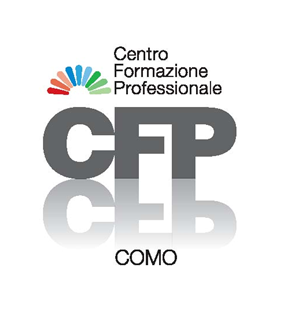 I dati di natura personale eventualmente presenti nella scheda di interesse, sono trattati secondo i principi del GDPR EU-2016/679 e normativa vigente collegata. AFOL COMO ne garantisce l'utilizzo per le finalità strettamente collegate alla necessità di raccolta dati per interesse ad eventuali corsi o servizi di accompagnamento lavoro e ne garantisce la massima riservatezza. Tali trattamenti risultano obbligatori per dar corso alle vostre richieste e non sono quindi soggetti a libero consenso. Informativa completa disponibile sul sito www.cfpcomo.comResponsabile del trattamento dei dati personali è il Direttore dott.ssa Antonella ColomboLIBERATORIA D’IMMAGINEAi sensi delle norme vigenti, l’Agenzia per la Formazione, l’Orientamento e il Lavoro della Provincia di Como durante l’attività formativa o in occasione di manifestazioni, eventi, cene ecc... può eseguire fotografie e/o filmati, che – trattate con mezzi informatici o cartacei – possono essere utilizzati per pubblicazioni interne o per realizzare materiale pubblicitario/promozionale.  Autorizzo l’Agenzia ad utilizzare tali immagini mi impegno a non richiedere alcun rimborso o indennizzo per la concessione del diritto d’immagine, fermo restando gli scopi sopra evidenziati.                                                                  Sì                                                            NoData  ……………………                                     FIRM                                INFORMATIVA PER SISTEMI DI VIDEOSORVEGLIANZAL’Agenzia per la Formazione, l’Orientamento e il Lavoro della Provincia di Como utilizza un sistema di videosorveglianza degli accessi al C.F.P., e di alcuni locali debitamente segnalati al solo fine di garantire la sicurezza e il patrimonio aziendale e prevenire atti illeciti. Le immagini sono registrate e conservate solo a cura del personale incaricato nel rispetto delle normative vigenti. Le immagini sono consultabili solo dal personale incaricato o dall’autorità giudiziaria o di polizia.                                                                 Sì                                                            NoData …………………………..                            	                                                             Firma ………………………………………………………………